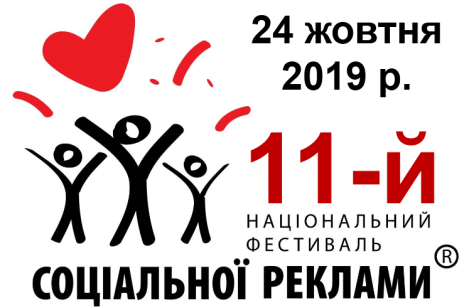 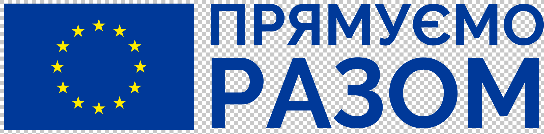 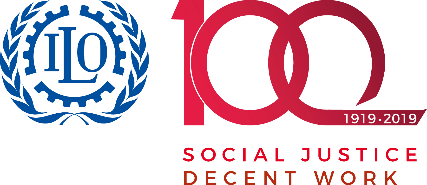 11-й Національний фестиваль соціальної реклами® вітає нового Партнера – проект «Зміцнення адміністрації праці з метою покращення умов праці та подолання незадекларованої праці»Ми вже повідомляли про те, що 24 жовтня 2019 р. відбудуться заключні заходи Одинадцятого Національного фестивалю соціальної реклами®. Фестиваль проводиться з 2005 р. та на сьогодні є найбільшим заходом в Україні у сфері соціальних комунікацій.Організаторами Фестивалю є Спілка рекламістів України та журнал «Маркетинг і реклама». Офіційним Партнером 11-го НФСР виступила компанія PepsiCo Україна. Партнером Фестивалю також є компанія Medlist Marketing.Оргкомітет 11-го НФСР із великим задоволенням повідомляє, що Партнером Фестивалю став Проект «Зміцнення адміністрації праці з метою покращення умов праці та подолання незадекларованої праці» в Україні, що фінансується Європейським Союзом та виконується Міжнародною Організацією Праці. Ця поважна міжнародна організація не потребує додаткового представлення. Це — спеціалізована установа Організації Об'єднаних націй (ООН), що була заснована у 1919 р. для підтримки міжнародного співробітництва у справі забезпечення миру в усьому світі й зменшення соціальної несправедливості за рахунок поліпшення умов праці.Європейський Союз, донор Проекту, об’єднує 28 країн-членів, які вирішили поступово об’єднати свої знання, ресурси та долі. Протягом 50 років розширення ЄС вони разом побудували простір стабільності, демократії та сталого розвитку, водночас утверджуючи культурне розмаїття, толерантність та індивідуальні свободи.Європейський Союз прагне розділити свої досягнення і цінності з країнами та людьми за межами своїх кордонів.Як відомо, зо регламентом Фестивалю Партнер НФСР започатковує свою тематичну номінацію. Проектом «Зміцнення адміністрації праці з метою покращення умов праці та подолання незадекларованої праці» запропонована номінація «Виходь на світло!». Головними цілями реалізації нової номінації 11-го НФСР є: сприяння підвищенню обізнаності щодо проблеми незадекларованої праці в Україні; початок формування базового рівня розуміння проблеми потенційними цільовими групами; введення в інформаційне поле терміну «незадекларована праця».Як відзначив один із засновників НФСР, голова Спілки рекламістів України, професор Євген Ромат:– Наш Фестиваль уже неодноразово співпрацював із структурами ООН в Україні. Для нас – це величезна честь! Тому ми щиро вітаємо нового Партнера 11-го НФСР. Будемо надіятися на цікаві роботи учасників із тематичної номінації Партнера «Виходь на світло!»!Менеджер Проекту ЄС-МОП Антоніу Сантуш, у свою чергу, зазначив:– Ми заохочуємо молодих креаторів долучитися до конкурсу, аби з’ясувати, що таке незадекларована праця, та за допомогою оригінальних відео пояснити своїм ровесникам переваги задекларованої праці. Сьогодні ви студенти, а завтра – ви вже працівники або роботодавці, і якщо сьогодні ви знатимете більше про наслідки незадекларованої праці, то завтра, як працівники, ви зробите вибір на користь задекларованої праці, а як роботодавці, ви розумітимете, що задекларовані працівники мотивовані, більш продуктивні, завдяки чому ваш бізнес буде більш стабільним.Нагадаємо, що заключні події Фестивалю відбудуться 24 жовтня в конференц-залі київського готелю «Салют», 12-й панорамний поверх (до речі, найвища геолокація Києва!).Довідкова інформація: Конкурсні роботи приймаються Оргкомітетом до 18 жовтня 2019 р. Електронна адреса для подачі робіт в електронному вигляді: nfsr11@ukr.net. Поточна інформація – на офіційному сайті Національного фестивалю соціальної реклами®: http://socialfestival.in.ua.Нагадуємо, що роботи, що беруть участь в тематичних номінаціях від Партнерів («Стимулювання роздільного збору відходів населенням як чинник захисту довкілля», «Виходь на світло!» та «Куріння. Загроза людині. Загроза суспільству») завдяки Партнерам звільняються від необхідності сплати учасниками організаційних внесків.--Evgeny Romat